Types of Membership and Qualifications:Undergraduate Membership: A candidate for membership shall have a minimum of two college courses in English language or literature beyond the usual requirements in freshmen English, a minimum grade point average of a B or equivalent average (3.0) in both English AND in general scholarship, rank at least in the highest thirty-five percent of his/her class, and have completed at least three semesters or five quarters of college course work.Graduate Membership: A candidate for graduate membership who did not hold undergraduate membership shall be enrolled in a graduate program in English or one of its specializations, have completed 9 quarter hours of graduate work or the equivalent, and have a minimum grade point average of 3.3 on a 4.0 scale.Lifetime Membership Fee: $47Name ______________________________  Bronco ID _______________________________Mailing Address _______________________________________________________________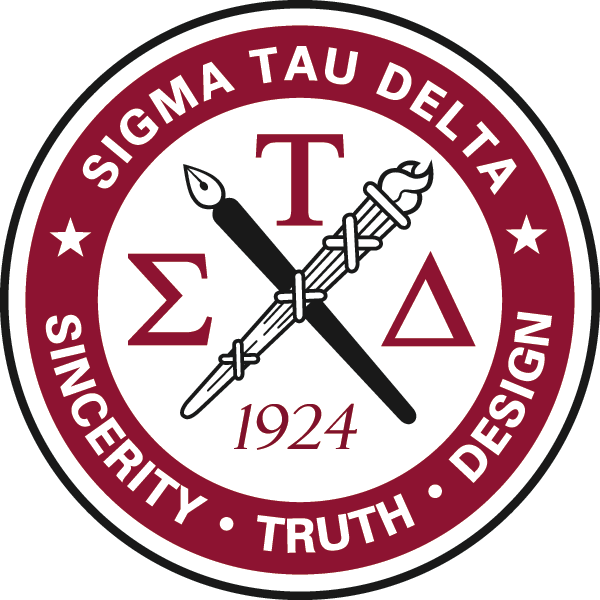 City __________________________ State ___________ Zip Code ______________________Phone _______________________ E-mail Address __________________________________Grade Level________________________ Major _____________________________________Overall GPA ________ English GPA _______ Anticipated Graduation Date ________________Please check all areas of interest:❒ Annual Convention Participation                         ❒ Scholarships❒ Fundraisers                                                         ❒ Writing Contests❒ Writing/Editing Workshops                                  ❒ PublicationsPlease return this application to the English Department Graduate Office in Building 24, room 207.For more information, contact Nicholas Menor at ntmenor@cpp.edu.For Office Use OnlyUnits in English: ______________ English GPA: _____________ Overall GPA: _____________DUES AND OPPORTUNITIESUpon admittance into Sigma Tau Delta, you will receive a letter of acceptance and will then be required to pay a one-time induction fee of $47. This fee entitles you to: A lifetime membership in Sigma Tau Delta  A membership certificate and lapel pin  A one-year subscription to the Newsletter  A one-year annual subscription to The Rectangle and The Sigma Tau Delta Review  The privilege of listing Sigma Tau Delta on your résumé  Wear an honor cord, honor stole, and/or medallion with your graduation robe (if you choose to purchase these items)  Apply for scholarship, internship, and writing award opportunities  Submit papers for possible publication in The Rectangle and The Sigma Tau Delta Review  Apply for the opportunity to serve on an international Board of Directors as a Student Advisor or Student Representative  Submit papers or panel discussion for possible presentation at an annual international convention --------------------------------------------------------------------------------------------------------------------- PAYMENT RECORD - PRESIDENT/TREASURER USE ONLY:Date Payment Received ______________Type of Payment ______________Date Payment Deposited ______________